								      29.06.2022   259-01-03-216         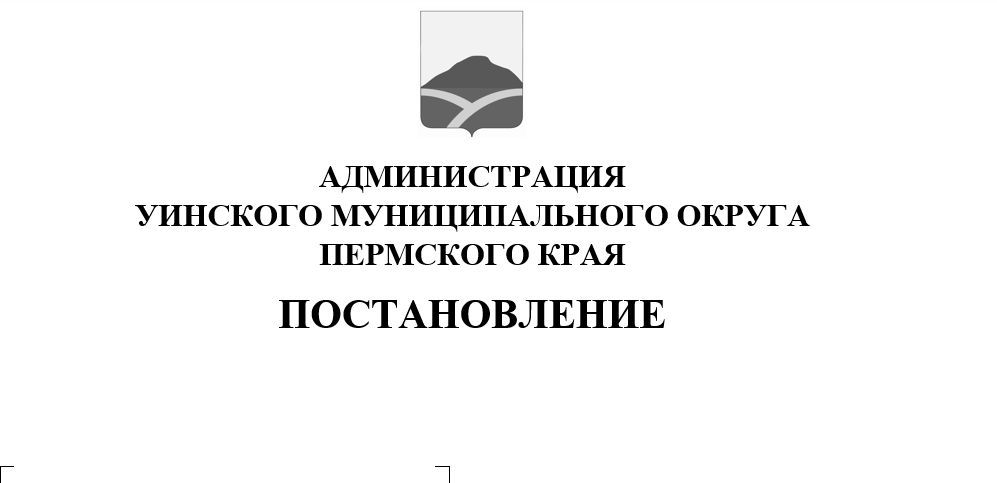 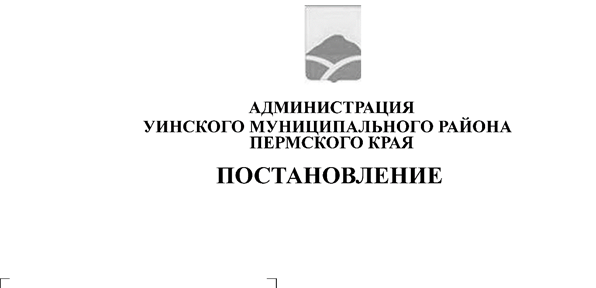  В целях обеспечения охраны окружающей среды и здоровья человека на территории Уинского муниципального округа Пермского края, в соответствии с Федеральным законом от 06.03.2003 № 131–ФЗ «Об общих принципах организации местного самоуправления в Российской Федерации»,  санитарными нормами и правилами СанПиН 42 – 128 – 4690 - 88 «Санитарные правила содержания территорий населенных мест», руководствуясь положениями Постановления Правительства Российской Федерации от 31.08.2018 № 1039 «Об утверждении  Правил благоустройства мест (площадок) накопления твердых коммунальных отходов и ведения их реестра», администрация Уинского муниципального округа Пермского краяПОСТАНОВЛЯЕТ:Внести в реестр мест (площадок) накопления твердых коммунальных отходов в населенных пунктах, входящих в состав Уинского муниципального округа Пермского края, утвержденный постановлением администрации Уинского муниципального округа Пермского края от 30.03.2021 №259-01-03-103, следующие изменения:дополнить реестр строкой 84,85 согласно приложению 1 к настоящему постановлению.2. Внести дополнения в схему расположения мест (площадок) накопления твердых коммунальных отходов в населенных пунктах, входящих в состав Уинского муниципального округа Пермского края, утвержденную постановлением администрации Уинского муниципального округа Пермского края от 30.03.2021 №259-01-03-103 согласно приложению 2 к настоящему постановлению. 3. Настоящее постановление вступает в силу со дня его подписания и подлежит размещению на официальном сайте администрации Уинского муниципального округа Пермского края и в сети «Интернет» (http://uinsk.ru).4.  Контроль над исполнением постановления возложить на начальникаМуниципального казенного учреждения «Управление по благоустройству Уинского муниципального округа Пермского края»  Хасанову Э.Г.Глава муниципального округа –глава администрации Уинского                                                       А.Н.Зелёнкин  муниципального округа 